In 1 Minute auf den Punkt 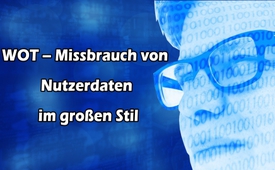 WOT – Missbrauch von Nutzerdaten im großen Stil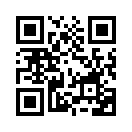 Die im Internet angepriesene Software “Web of Trust” (WOT), zu Deutsch „Netz des Vertrauens“, missbraucht nachgewiesenermaßen das Vertrauen ihrer Nutzer.Das Internet preist die Lösung für beinahe alle Probleme des menschlichen Alltags an. So soll eine kostenlose Software namens „Web of Trust“, kurz WOT – zu Deutsch „Netz des Vertrauens“ – anzeigen, ob eine Webseite vertrauenswürdig sei oder nicht. Sie gibt vor, die Echtheit und das Vertrauen in eine Webseite mittels gegenseitiger Bestätigungen zu sichern. Sehen Sie dazu auch die Sendung „WOT verletzt Menschenrechte“. Selbst eine Recherche des Norddeutschen Rundfunks NDR hat gezeigt, dass diese bereits über 100 Millionen Mal heruntergeladene Software im großen Stil Nutzerdaten abgreift und diese an einen Server weiterleitet. Diese Datensätze, welche Rückschlüsse auf E-Mail-Adressen, Anmeldenamen oder bevorzugte Reisen und andere Vorlieben zulassen, wurden in nachgewiesenen Fällen an Dritte weiterverkauft. Hier wird den WOT-Benutzern Wahrheit und Vertrauen vorgegaukelt, dabei werden die Nutzer bis in die kleinsten Details ausspioniert und obendrein wird mit diesen Daten auch noch Geld verdient.von Fh.Quellen:PCtipp, Ausgabe12/2016, S.13
https://de.wikipedia.org/wiki/Web_of_Trust
www.zdnet.de/88282024/bericht-browser-add-on-web-of-trustspaeht-nutzer-aus/Das könnte Sie auch interessieren:#1MinuteAufDenPunkt - In 1 Minute auf den Punkt - www.kla.tv/1MinuteAufDenPunktKla.TV – Die anderen Nachrichten ... frei – unabhängig – unzensiert ...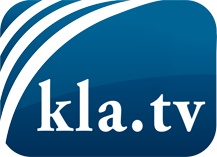 was die Medien nicht verschweigen sollten ...wenig Gehörtes vom Volk, für das Volk ...tägliche News ab 19:45 Uhr auf www.kla.tvDranbleiben lohnt sich!Kostenloses Abonnement mit wöchentlichen News per E-Mail erhalten Sie unter: www.kla.tv/aboSicherheitshinweis:Gegenstimmen werden leider immer weiter zensiert und unterdrückt. Solange wir nicht gemäß den Interessen und Ideologien der Systempresse berichten, müssen wir jederzeit damit rechnen, dass Vorwände gesucht werden, um Kla.TV zu sperren oder zu schaden.Vernetzen Sie sich darum heute noch internetunabhängig!
Klicken Sie hier: www.kla.tv/vernetzungLizenz:    Creative Commons-Lizenz mit Namensnennung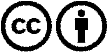 Verbreitung und Wiederaufbereitung ist mit Namensnennung erwünscht! Das Material darf jedoch nicht aus dem Kontext gerissen präsentiert werden. Mit öffentlichen Geldern (GEZ, Serafe, GIS, ...) finanzierte Institutionen ist die Verwendung ohne Rückfrage untersagt. Verstöße können strafrechtlich verfolgt werden.